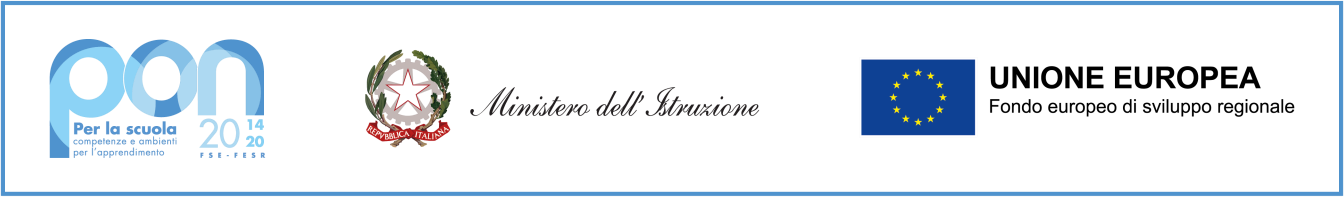 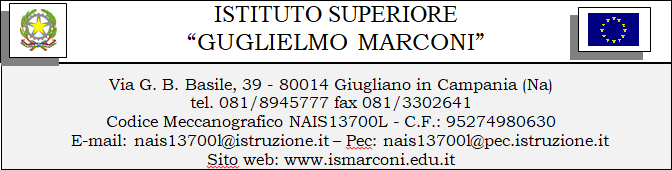                                                                                                                                Al Dirigente ScolasticoI.S. MARCONI di GiuglianoISTANZA DI PARTECIPAZIONEDOMANDA DI CANDIDATURA FIGURA DI SUPPORTO GESTIONALE AL POC- Programma Operativo Complementare (POC) "Per la Scuola, competenze e ambienti per l'apprendimento" 2014-2020 II sottoscritto …… ………………………………………………….. nato a ………… ……..…………….Prov. (….……… ) il …………..……………  residente a…………………..…………………………………Prov. (………………… )in …………….……………………n….…Codice Fiscale …………………………………. N° Tel Fisso…………..……n° tel cellulare………………………………… email…………………………………………..PEC…… ................. …………………………CHIEDEDi essere ammesso/al partecipare al bando indicato in oggetto in qualità di FIGURA DI SUPPORTO AL COORDINAMENTO del progetto di cui sopra.Il/la_sottoscritto/a dichiara di aver preso visione del bando e di accettarne il contenuto. Si riserva di consegnare ove richiesto, se risulterà idoneo, pena decadenza, la documentazione dei titoli. Il_la sottoscritto/a dichiara di avere competenze specifiche ………. ……… Il _la sottoscritto/a autorizza codesto istituto al trattamento dei propri dati personali ai sensi della legge 31/12/96 n. 675. Si allega alla presente istanza: - fotocopia del documento di identità - curriculum vitae in formato europeo – Data, ………………..                                                                                           FIRMASotto azioneCodice identificativo progettoTitolo ProgettoImporto finanziatoStato del progetto10.1.1A10.1.1A-FDRPOC-CA-2022-177SUCCESSO A SCUOLA 2€ 19.495,20Approvato con nota Prot. AOOGABMI-53714 del21/06/2022